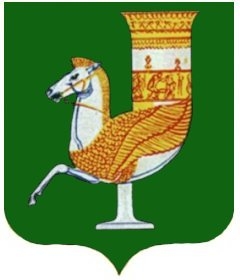 П О С Т А Н О В Л  Е  Н  И  Е   АДМИНИСТРАЦИИ   МУНИЦИПАЛЬНОГО  ОБРАЗОВАНИЯ «КРАСНОГВАРДЕЙСКИЙ  РАЙОН»От 23.12.2019г.  №_847с. КрасногвардейскоеОб утверждении  положения о порядке захоронения (перезахоронения) непогребенных останков мирного населения, погибших в период Великой Отечественной войны, обнаруженных в ходе проведения поисковых работ на территории МО «Красногвардейский район»В целях увековечения памяти погибших при защите Отечества, в соответствии со ст. 9 Закона Российской Федерации от 14.01.1993 г.  № 4292-1 «Об увековечении памяти погибших при защите Отечества», с п. 4 ст. 18 Федерального закона от 12.01.1996 г. № 8-ФЗ «О погребении и похоронном деле», с Федеральным законом от 06.10.2003 г. № 131-ФЗ «Об общих принципах организации местного самоуправления в Российской Федерации» и руководствуясь Уставом МО «Красногвардейский район» ПОСТАНОВЛЯЮ:   1. Утвердить положение о порядке захоронения (перезахоронения) непогребенных останков мирного населения, погибших в период Великой Отечественной войны, обнаруженных в ходе проведения поисковых работ на территории МО «Красногвардейский район» согласно приложению к настоящему постановлению.   2. Опубликовать настоящее постановление в районной газете «Дружба» и разместить на официальном сайте администрации района в сети «Интернет».   3. Контроль за исполнением данного постановления возложить на первого заместителя главы администрации МО «Красногвардейский район» (Коротких А.В.).4. Настоящее постановление вступает в силу с момента его подписания.Глава МО «Красногвардейский   район»														А.Т. Османов   Приложениек постановлению  администрации МО «Красногвардейский  район»От 23.12.2019г.  № 847Положение о порядке захоронения (перезахоронения) непогребенных останков мирного населения, погибших в период Великой Отечественной войны, обнаруженных в ходе проведения поисковых работ на территории МО «Красногвардейский район»Общие положения1.1. Непогребенные останки мирного населения, погибшего в период Великой Отечественной войны, обнаруженные в ходе проведения поисковых работ на территории МО «Красногвардейский район»  (далее – не погребенные останки погибших), подлежат захоронению.1.2. Настоящее Положение определяет порядок захоронения (перезахоронения)  непогребенных останков погибших на территории  МО «Красногвардейский район.Порядок транспортировки и доставки тел погибших (умерших) к местам погребений и кремации2.1. Транспортировка и доставка погибших (умерших) к местам погребения осуществляются в кратчайшие сроки с подготовленных площадок от морга и хранилищ трупов с оформленными документами на погребение органом местного самоуправления МО «Красногвардейский район».2.2.Органы ЗАГС на основании врачебного свидетельства о смерти выдают государственное (гербовое) свидетельство о смерти, которое является основанием для выдачи тела родственникам или сопровождающим труп к месту погребения, кремации.2.3. Перевозку погибших (умерших) к месту погребения осуществляют специальные службы на оборудованном автотранспорте. При необходимости допускается использование автотранспорта других ведомств, не перевозящего пищевое сырье и продукты питания.2.4. По окончании перевозки и захоронения погибших (умерших) транспорт должен в обязательном порядке пройти дезинфекцию дезинфицирующими средствами, разрешенными к применению в установленном порядке.2.5. После дезинфекции проводится санитарно-эпидемиологический и дозиметрический контроль автотранспорта.2.6. Если по каким-либо причинам нет возможности провести захоронение останков сразу по окончании всех поисковых работ, организуется временное хранение останков. Останки должны храниться в защищенном от солнца и осадков месте.3. Порядок захоронения (перезахоронения)непогребенных останков погибших3.1.Захоронение (перезахоронение) непогребенных останков погибших осуществляет орган местного самоуправления Красногвардейского района  в соответствии с действующим законодательством Российской Федерации, общевоинскими уставами, приказами и директивами командования с отданием воинских почестей, при этом допускается проведение религиозных обрядов.3.2. Захоронение (перезахоронение) останков погибших, обнаруженных при проведении полевых поисковых работ, чьих родственников удалось установить, может быть проведено в месте, указанном родственниками погибшего.3.3. Перезахоронение останков погибших, чьих родственников удалось установить, проводится по решению органов местного самоуправления  Красногвардейского района с уведомлением родственников погибшего.3.4. Захоронение не погребенных останков погибших осуществляется на воинских кладбищах, воинских участках общественных кладбищ или на других местах погребения с учетом пожелания родственников.3.5. Захоронение осуществляется с отданием воинских почестей, организация которых возлагается на военный комиссариат.3.6. При обнаружении не захороненных останков погибших в ходе проведения поисковых работ на иных территориях Российской Федерации и наличии ходатайства родственников захоронение останков осуществляется по последнему месту жительства погибшего.3.7. Ответственность за содержание мест захоронения, оборудование и оформление могил и кладбищ погибших при защите Отечества возлагается на органы местного самоуправления Красногвардейского района.3.8. При обнаружении останков военнослужащих армий других государств захоронение производится с информированием, а в необходимых случаях и с участием представителей соответствующих организаций этих государств.3.9. Проекты планировки, застройки и реконструкции населенных пунктов поселения, строительных объектов разрабатываются с учетом необходимости обеспечения сохранности воинских захоронений.Строительные, земляные, дорожные и другие работы, в результате которых могут быть повреждены воинские захоронения, проводятся только после согласования с органами местного самоуправления Красногвардейского района.Предприятия, организации, учреждения и граждане несут ответственность за сохранность воинских захоронений, находящихся на землях, предоставленных им в пользование. В случае обнаружения захоронений на предоставленных им землях они обязаны сообщить об этом в органы местного самоуправления Красногвардейского района.Сохранность воинских захоронений обеспечивается органами местного самоуправления Красногвардейского района.3.10. Расходы по оплате ритуальных услуг производятся из средств местного бюджета Красногвардейского района.Управляющий делами администрации района – начальник общего отдела							   											 А.А. Катбамбетов